SUPPLEMENTAL FILE 1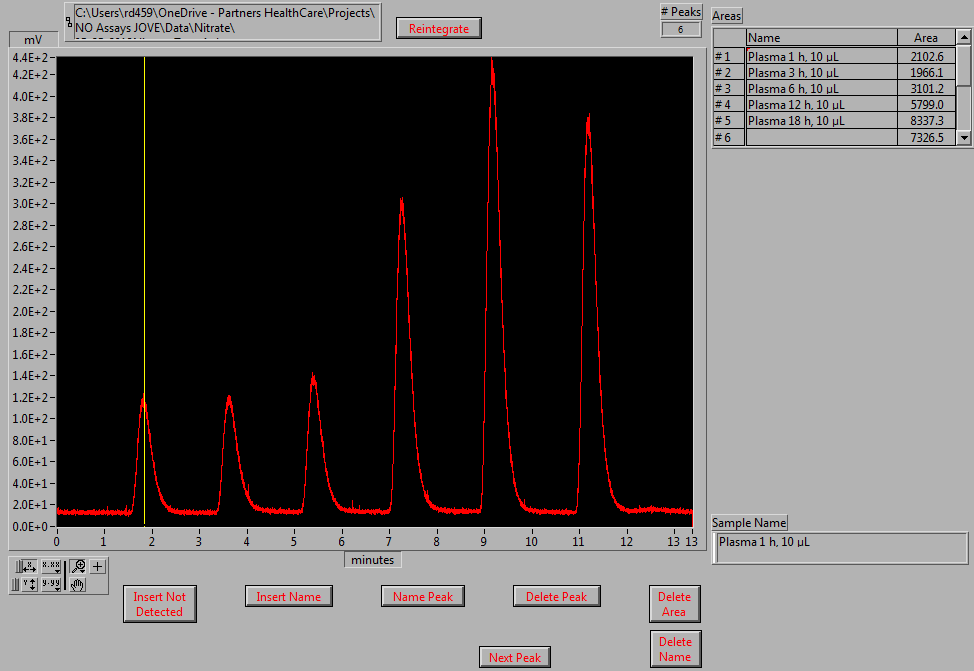 “Insert Not Detected” – to mark areas that the program mistakenly identified as injections.“Delete Name” – to correct a previous mistake in typing the sample name.“Insert Name” – to correct for an injection being made without typing the sample name.“Name Peak” – to assign a specific name to a specific peak / curve.“Delete Peak” – to remove a specific area from the analysis.“Delete Area” – to disregard a specific area in the analysis, for example in case of areas that are mistakenly analyzed twice by the program.“Reintegrate” – to go back to step 8.2.2 to adjust peak analysis.